3. napirendELŐTERJESZTÉS Nadap Község Önkormányzat Képviselő-testületének és Pénzügyi és Bizottságának 2022. február 11-ei üléséreTárgy:	Nadap Község Önkormányzata 2022. évi költségvetési kitekintő határozataElőterjesztő:	Köteles Zoltán polgármesterKészítette:	Vadasné Frideczki Magdolna pénzügyi irodavezetőElőzetesen tárgyalja: Nadap Község Önkormányzat Képviselő-testületének Pénzügyi BizottságaAz előterjesztéssel kapcsolatos törvényességi észrevétel:Rendelet 		Határozat			X	normatív					egyébA döntéshez 	egyszerű				minősített	x	többség szükséges.Az előterjesztés a kifüggesztési helyszínen közzétehető:			igen	x			nemAz előterjesztést nyílt ülésen kell tárgyalni.		xAz előterjesztést zárt ülésen kell tárgyalni.Az előterjesztés zárt ülésen tárgyalható.Tisztelt Képviselő-testület!Az államháztartásról szóló 2011. évi CXCV. törvény 29/A paragrafusa a középtávú tervezés keretein belül előírja a Stabilitási törvény 45.§; (l) bekezdés a) pontja felhatalmazása alapján, hogy az önkormányzatoknak az adósságot keletkeztető ügyletekhez történő hozzájárulás részletes szabályairól szóló 353/2011.(XII.30.) Korm. rendeletben meghatározottak szerinti saját bevételeinek, valamint a Stabilitási törvény 3.§ (l) bekezdése szerinti adósságot keletkeztető ügyleteiből eredő fizetési kötelezettségeinek a költségvetési évet követő három évre várható összegét határozatban kell megállapítani.A Magyarország gazdasági stabilitásáról szóló 2011. évi CXCIV törvény (Stabilitási törvény) 10. §.-a értelmében adósságot keletkeztető ügyletet az önkormányzat érvényesen csak a Kormány előzetes hozzájárulásával köthet, a melyhez kapcsolódóan Kérelmet kell benyújtani. Az engedélyezési eljárás, az adatszolgáltatással hasonlóan, elektronikus úton az Önkormányzati Előirányzat-gazdálkodási Modul (ÖNEGM) rendszeren keresztül történik. A Kérelem részét képezi a Költségvetési kitekintő határozat.A Képviselő-testület adósságot keletkeztető ügyletet a költségvetési évet követő 3 költségvetési évre nem tervez. Jelen határozat 1. számú mellékeltét képezi az önkormányzat adósságot keletkeztető ügyleteiből és kezességvállalásokból fennálló kötelezettségeinek és saját bevételeinek költségvetési évet követő 3 évre várható összege.  Nadap, 2021. február 5. 								Köteles Zoltán								polgármesterHatározati javaslatNadap Község Önkormányzat Képviselő-testülete Pénzügyi Bizottságának	 /2022.(II…..)	H a t á r o z a t aNadap Község Önkormányzat Képviselő-testületének Pénzügyi Bizottsága javasolja az önkormányzat adósságot keletkeztető ügyleteiből és kezességvállalásokból fennálló kötelezettségeinek és saját bevételeinek 2022. költségvetési évet követő 3 évre várható összegére vonatkozó kitekintő határozat elfogadását az előterjesztésnek megfelelően. A határozat végrehajtásáért felelős: Bakos László a Pénzügyi és Településfejlesztési Bizottság elnökeA határozat végrehajtásának határideje: azonnaliHATÁROZATI JAVASLATNadap Község Önkormányzat Képviselő-testületének …/2022. (II…..)H a t á r o z a t a2022. évi költségvetés kitekintő határozata 2022-2025 évekreNadap Község Önkormányzat Képviselő-testülete az államháztartásról szóló mód. 2011. évi CXCV.tv. 29/A. S-ában szabályozott középtávú tervezés részeként az önkormányzat 2022. évi költségvetése tervezéséhez a Magyarország gazdasági stabilitásáról szóló 2011. évi CXCIV. törvény, valamint az adósságot keletkeztető ügyletekhez történő hozzájárulás részletes szabályairól szóló 353/2011.(XII. 30.) Korm. rendelet szabályozására figyelemmel- Nadap Község Önkormányzat saját bevételeinek, valamint adósságot keletkeztető ügyleteiből eredő fizetési kötelezettségeinek a 2022. költségvetési évet követő három évre várható összegéről a költségvetési pénzügyi kitekintő adatokat a határozat l. sz. melléklete szerinti tartalommal fogadja el.A határozat végrehajtásáért felelős: Köteles Zoltán polgármesterA határozat végrehajtásának határideje: azonnaliNadap Község Önkormányzat8097 Nadap, Haladás út 56.Tel/Fax: 06-22/470-001e-mail cím: polgarmester@nadap.hu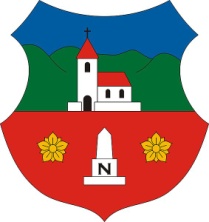 1.  melléklet a…./2022. (II…) önkormányzati rendelethez1.  melléklet a…./2022. (II…) önkormányzati rendelethez1.  melléklet a…./2022. (II…) önkormányzati rendelethezAz önkormányzat adósságot keletkeztető ügyleteiből és kezességvállalásokból Az önkormányzat adósságot keletkeztető ügyleteiből és kezességvállalásokból Az önkormányzat adósságot keletkeztető ügyleteiből és kezességvállalásokból Az önkormányzat adósságot keletkeztető ügyleteiből és kezességvállalásokból fennálló kötelezettségeinek és saját bevételeinek alakulásafennálló kötelezettségeinek és saját bevételeinek alakulásafennálló kötelezettségeinek és saját bevételeinek alakulásaForintbanMegnevezésTörlesztőrészletek alakulásaTörlesztőrészletek alakulásaTörlesztőrészletek alakulásaTörlesztőrészletek alakulása2022 év 2023 év2024 év2025 évAdósságot keletkeztető ügyletekből fennálló kötelezettségekAdósságot keletkeztető ügyletekből fennálló kötelezettségek összesen0000Saját bevételek: Tervezett bevételekTervezett bevételekTervezett bevételekTervezett bevételek2022 év2023 év2024 év2025 évJövedelemadók (termőföld SZJA)Vagyoni típusú adók (helyi adók)36 000 00036 000 00036 000 00036 000 000Értékesítési és forgalmi adók (IPA)Egyéb közhatalmi bevételek (díj, bírság)200 00030 00030 00030 000Önkormányzati vagyon és az önkormányzatot megillető vagyoni értékű jog értékesítéséből és hasznosításából származó bevétel3 279 2003 300 0003 300 0003 300 000Kamatbevétel1 0001 0001 0001 000Működési bevételek összesen39 480 20039 331 00039 331 00039 331 000Felhalmozási bevételek 0000Saját bevételek összesen39 480 20039 331 00039 331 00039 331 000Kötelezettségek aránya %0%0%0%0%